4-H Camp will be held the week of June 20-23, 2023 at Upham Woods, WI DellsMinimum Eligibility: Must be enrolled in grades 9-13 at time of application Application Deadline: December 15, 2022In addition to this form, the application must include one letter of recommendation (see attached sheet).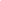 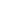 Name 							County 	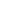 Street Address City/State/Zip 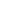 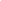 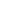 E-mail  						Phone 	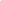 			                                                                     T-Shirt Size    1.  While I understand that a camp counselor performs numerous jobs, I am especially interested in being a: 		___ Campfire Director		___ Resource/Teaching Counselor                ___ Group Counselor2.  I prefer to work with this age group:  ___ Grade 3  ___ Grade 4  ___Grade 5  ___ Grade 6 & 7   ___ No Preference  3.  Have you had first aid training?  		YES   	NO        Are you CPR certified? 			YES   	NO       Are you a certified lifeguard?  		YES   	NO  4.  Have you been a camp counselor before? 	YES   	NO        If yes, please record when, where, and what your camp duties and responsibilities were below:  5.  Which of the following are you comfortable leading at camp?  (Check all that apply)6.  Please type your answers to the following questions on a separate sheet.Why do you want to be a 4-H camp counselor? The 4-H camp staff works as a team to accomplish goals at camp. What skills can you contribute to the camp staff team?  What do you hope to learn from your experience as a 4-H camp counselor?7.  Will you be able to attend mandatory trainings in January, February, March, and May? 	YES   	      NO   	(Note: Absence from any meeting will be considered if applicants are numerous)Note: This form must be filled out by an adult (who is not the applicant’s parent)Please return this completed recommendation by December 15, 2022 to:UW-Extension Lafayette CountyAttn: Hailee Kammerud700 Main St.Darlington, WI 53530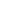 Applicant’s Name 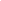 Recommender’s Name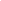 Relation to Applicant	Please use the following scale to respond to the following question: 5 = Far exceeds expectations	3 = Average			1= Unsatisfactory 4 = Above expected		2 = Below expected		NA = Unable to judgeBased on your interactions with the applicant, how would you characterize the applicant’s following traits? _____ Success in previous 4-H activities/jobs		_____ Ability to work with people (team)_____ Management of time and work			_____ Ability to work well with youth_____ Enthusiasm and curiosity				_____ Dependability and promptness_____ Flexibility/adaptability				_____ Ability to deal constructively with pressure_____ Ability to lead or inspire others			_____ Good overall judgment		_____Professionalism & tactfulness			_____ Respectful and responsible What qualities such as leadership, responsibility and dedication would this applicant bring to 4-H camp?Describe the applicant’s ability to work with younger 4-H youth.Recommender’s Signature  												YEARCAMP NAMEDUTIESArts and CraftsGames and RecreationCampfire ProgramsMusic/SingingWater Activities/SwimmingNature ActivitiesFlag CeremoniesRelay GamesScience Discovery ActivitiesOther (Explain)